Période de formationen milieu professionnelclasse de seconde PFMP N°2FASCICULE SUIVI ÉLÈVEMode d’emploi :Ce fascicule est à destination de l’élève afin de confiner les différents travaux réalisés lors de la période de formation en milieu professionnel (PFMP). Il devra :compléter une/des fiche(s) d’activité(s) dont le nombre est à l’appréciation des équipes,intégrer une copie dans son livret du/des document(s) utilisé(s) durant l’activité(s) (PV, OR, procédure constructeur, copie d’écran, photo de l’outil, photo du geste…).Le tuteur et l’enseignant chargé du suivi et de l’évaluation porteront une appréciation globale de la PFMP au regard des activités réalisées pendant celle-ci. L’enseignant renseignera alors le suivi de compétences. Ce fascicule est remis à l’enseignant à la fin de la PFMP.Identification des acteursEnseignant en charge du suivi et de l’évaluation de la PFMP :Dénomination et adresse de l’entreprise :Secteur(s) d’activité(s) de l’entreprise :Nom et fonction du tuteur en entreprise :Comment l’élève doit-il construire et alimenter le livret ?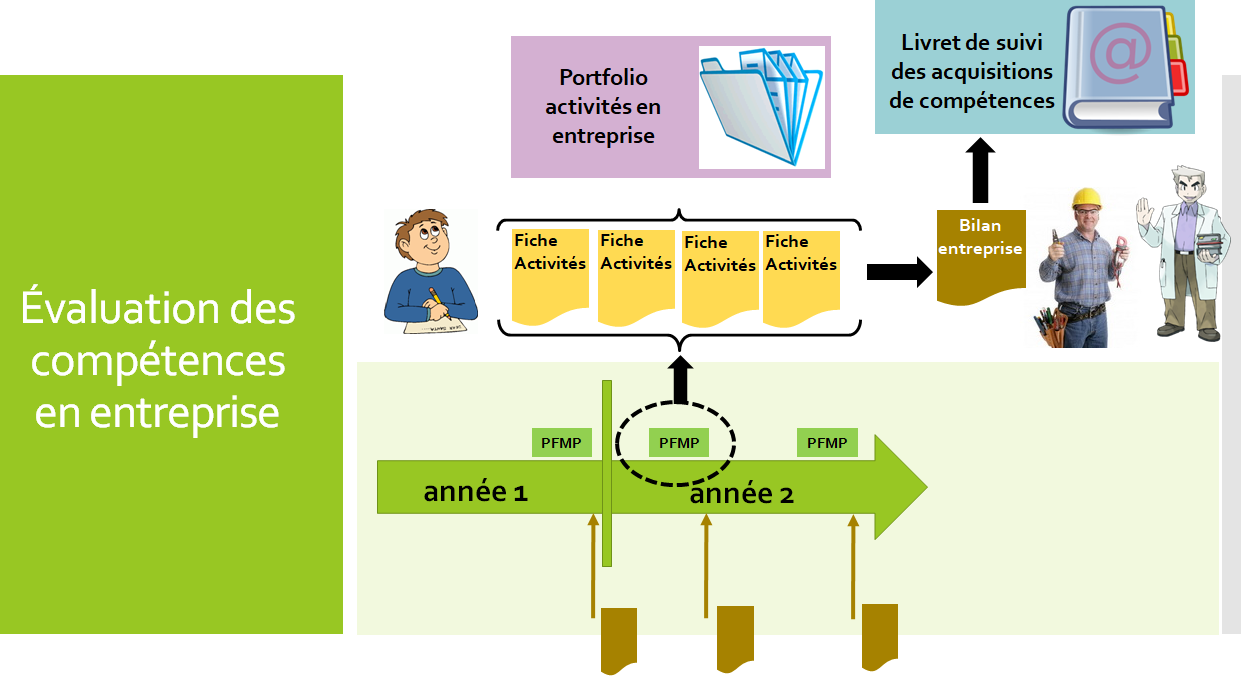 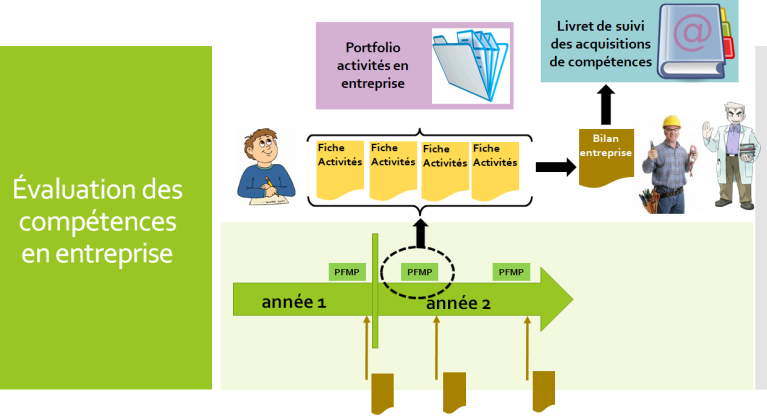 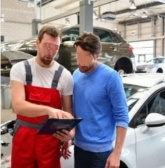 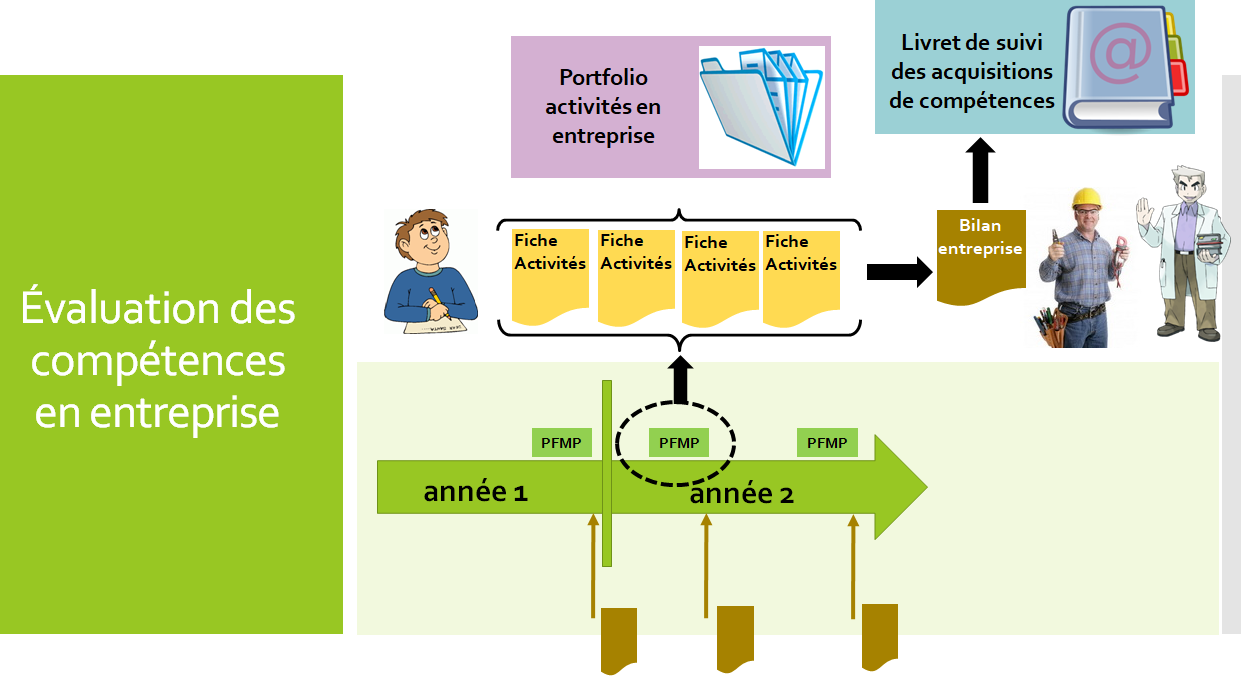 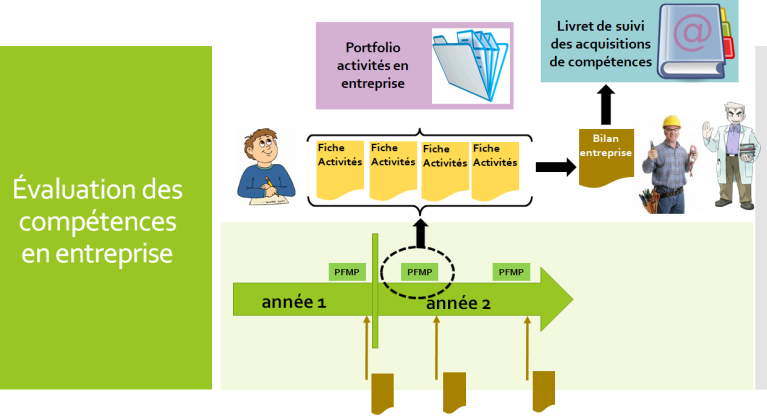 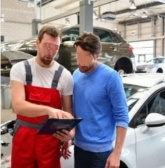 PORTFOLIO

ACTIVITÉS 
EN 
ENTREPRISEComportement de l’élève*Attitudes professionnelles*Bilan de la PFMP*Attestation de présence** : à remplir par le tuteur et l’enseignant le jour du bilan de la PFMP* : cocher l’activité réalisée.L’activité et son contexteConditions de réalisationAnalyse des risques professionnelsRésultat obtenu et analyse personnelleBilan de l’activité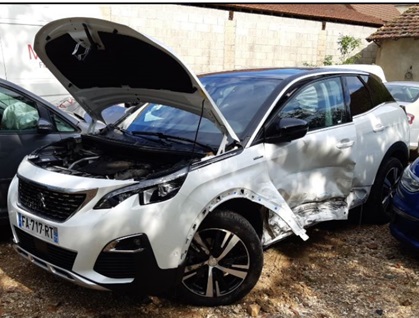 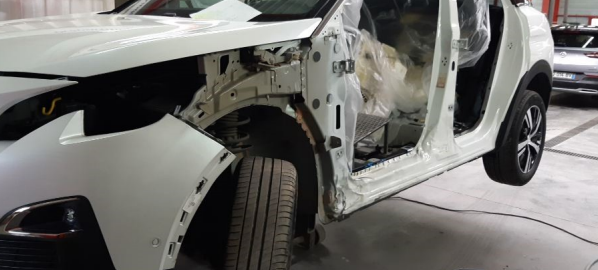 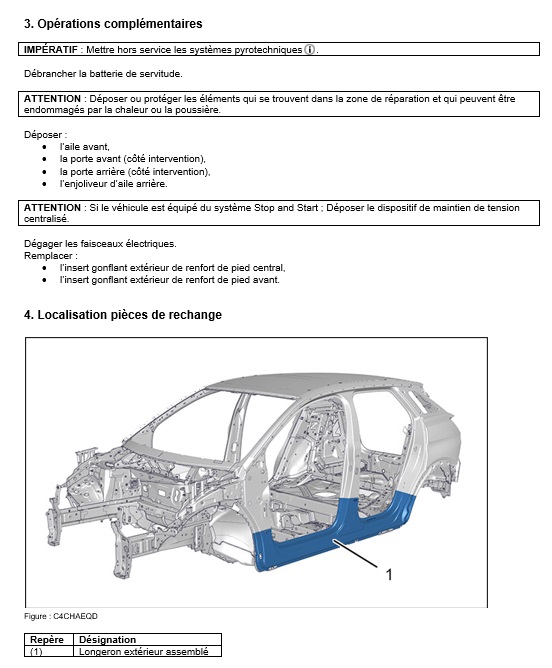 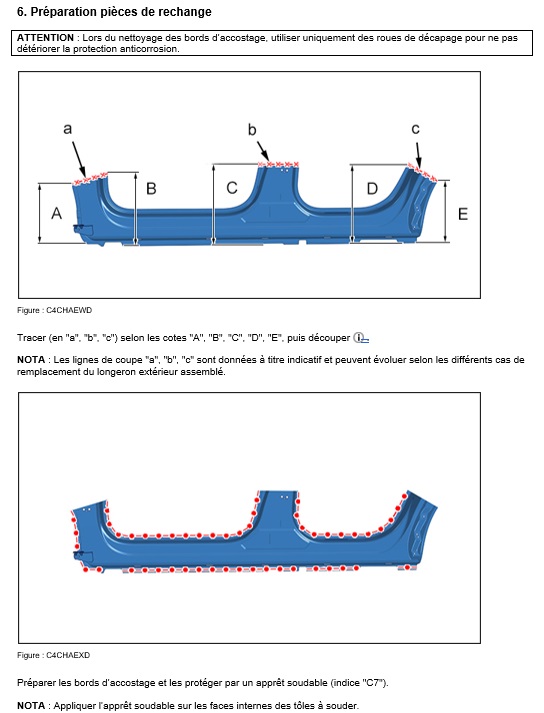 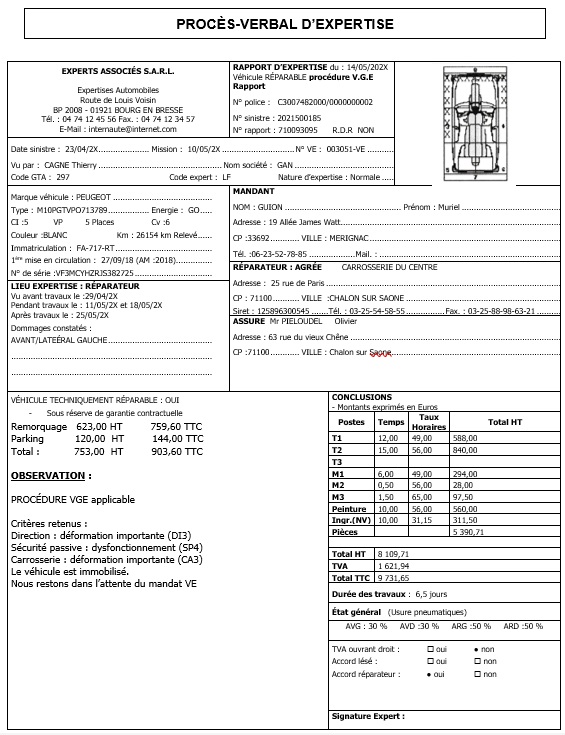 * : cocher l’activité réalisée.L’activité et son contexteConditions de réalisationAnalyse des risques professionnelsRésultat obtenu et analyse personnelleBilan de l’activité* : cocher l’activité réalisée.L’activité et son contexteConditions de réalisationAnalyse des risques professionnelsRésultat obtenu et analyse personnelleBilan de l’activité* : cocher l’activité réalisée.L’activité et son contexteConditions de réalisationAnalyse des risques professionnelsRésultat obtenu et analyse personnelleBilan de l’activité* : cocher l’activité réalisée.L’activité et son contexteConditions de réalisationAnalyse des risques professionnelsRésultat obtenu et analyse personnelleBilan de l’activitéLogo de l’établissementAdresse établissementLogo académiqueIDENTIFICATION ÉLÈVEIDENTIFICATION ÉLÈVEIDENTIFICATION ÉLÈVENom :___________________________Nom :___________________________Prénom :___________________________Adresse :______________________________________________________________Adresse :______________________________________________________________Adresse :______________________________________________________________Code postal :_______________________Ville :______________________________Ville :______________________________@ :______________________________@ :______________________________:______________________________PFMP N°2 :du ______________________________ au _______________________________COCHER LES CASES CORRESPONDANTESCOCHER LES CASES CORRESPONDANTESObservationsTENUE Très soignéeTENUE SoignéTENUE Un peu négligéeTENUE Aucun soinLANGAGE Très correctLANGAGE CorrectLANGAGE Parfois relâchéLANGAGE Difficultés d’expressionASSIDUITÉ Aucune absenceASSIDUITÉ Quelques absences justifiéesASSIDUITÉ Absences fréquentes justifiéesASSIDUITÉ Nombreuses absences non justifiéesPONCTUALITÉ Très ponctuelPONCTUALITÉ Quelques retardsPONCTUALITÉ Retards fréquentsPONCTUALITÉ Retards systématiqueFACILITÉ D’INTÉGRATION Très bonneFACILITÉ D’INTÉGRATION Attitude un peu réservéeFACILITÉ D’INTÉGRATION S’intègre difficilementFACILITÉ D’INTÉGRATION Ne s’est pas intégréCOMMUNICATION ExcellenteCOMMUNICATION Bon contactCOMMUNICATION Trop réservéCOMMUNICATION DésinvolteCOCHER LES CASES CORRESPONDANTESCOCHER LES CASES CORRESPONDANTESObservationsCOMPRÉHENSION DU TRAVAIL A FAIRE Les explications données suffisentCOMPRÉHENSION DU TRAVAIL A FAIRE À besoin d’explication complémentairesCOMPRÉHENSION DU TRAVAIL A FAIRE Sollicite de nombreuses explicationsCOMPRÉHENSION DU TRAVAIL A FAIRE Difficultés importantes de compréhensionCONNAISSANCES TECHNIQUES DE BASE Très bonne basesCONNAISSANCES TECHNIQUES DE BASE Bases suffisantesCONNAISSANCES TECHNIQUES DE BASE Bases à compléterCONNAISSANCES TECHNIQUES DE BASE Lacunes importantesMAITRISE DES INSTRUMENTS DE CONTRÔLE ET MESURE Très bonneMAITRISE DES INSTRUMENTS DE CONTRÔLE ET MESURE BonneMAITRISE DES INSTRUMENTS DE CONTRÔLE ET MESURE Manque d’expérienceMAITRISE DES INSTRUMENTS DE CONTRÔLE ET MESURE Nombreuses difficultésMAITRISE DES OUTILS Très bonneMAITRISE DES OUTILS BonneMAITRISE DES OUTILS Manque d’expérienceMAITRISE DES OUTILS Nombreuses difficultésCOCHER LES CASES CORRESPONDANTESCOCHER LES CASES CORRESPONDANTESObservationsMÉTHODE / ORGANISATION Très organiséMÉTHODE / ORGANISATION Organisation correcteMÉTHODE / ORGANISATION Manque de méthodeMÉTHODE / ORGANISATION InorganiséAUTONOMIE Très bonneAUTONOMIE À besoin d’appui dans les phases clésAUTONOMIE Fait appel très souvent à un soutienAUTONOMIE Très dépendantRAPADITÉ D’ÉXÉCUTION Très rapideRAPADITÉ D’ÉXÉCUTION Durée convenableRAPADITÉ D’ÉXÉCUTION Travaille un peu lentementRAPADITÉ D’ÉXÉCUTION Très en dessous de la durée requiseQUALTIÉ DU TRAVAIL RÉALISÉ Précis et soignéQUALTIÉ DU TRAVAIL RÉALISÉ Peu d’erreursQUALTIÉ DU TRAVAIL RÉALISÉ Trop d’erreurs, peu soignéQUALTIÉ DU TRAVAIL RÉALISÉ Travail souvent inutilisableCOMMUNICATION ExcellenteCOMMUNICATION Bon contactCOMMUNICATION Trop réservéCOMMUNICATION DésinvolteObservation du tuteur pour la période de PFMP :Observation du tuteur pour la période de PFMP :Observation du tuteur pour la période de PFMP :Observation du tuteur pour la période de PFMP :Piste(s) d’amélioration(s) pour la prochaine période de PFMP :Piste(s) d’amélioration(s) pour la prochaine période de PFMP :Piste(s) d’amélioration(s) pour la prochaine période de PFMP :Piste(s) d’amélioration(s) pour la prochaine période de PFMP :Nom du tuteurQualité SignatureEntrepriseEtablissementPériode PFMP du ______________________________ au ___________________________________Période PFMP du ______________________________ au ___________________________________Période PFMP du ______________________________ au ___________________________________Semaines prévues : ______ semainesSemaines prévues : ______ semainesSemaines effectuées : ______ semainesNom du responsableSignatureCachet de l’entrepriseCachet de l’entrepriseFICHE D’ACTIVITÉS N°0xDépose repose*Préparation des fonds*Remise en forme*Réparation d’un élément plastique*Préparation des surfaces*Assemblage thermique*VéhiculePEUGEOT 3008Autonomie(seul ou avec de l’aide (de qui))Avec l’aide de mon tuteur tout au long de l’activitéActivité détailléeDécouverte et observation des procédures de soudures durant le remplacement partiel du bas de caisse sur le véhiculeJ’ai réalisé des cordons de soudure par point de chainette sur les différentes chutes de l’élément remplacéRessources matériellesOrdre de réparation, procès-verbal d’expertiseUn poste informatique pour accéder à la documentation technique en ligne du véhicule (accès direct chez le constructeur STELLANTIS ex PSA)Vidéo de démonstration sur l’espace ressource professeur de l’ENTRessources humainesMon tuteur pour me guider durant l’activité de soudure et pour me faire des démonstrationsOutillage(s) spécifique(s)Appareil à souder MAGRisque(s) identifié(s)Risques de brûlures, d’émanations de gaz toxique, de rayonnements ultravioletsMesure(s) de prévention(s)Casque à souder, gants de soudure, tablier, aspiration Quelle(s) réussite(s) ?J’ai réussi à réaliser une ligne de soudure en points de chainette lorsque l’élément est non coupéAu bout du troisième essaie, j’ai réussi à deux reprises à faire la soudure sur l’élément non coupéLe tuteur a dit que c’était acceptable pour un début de pratiqueQuelle(s) difficulté(s)Je manque de rapidité et parfois de précision durant la soudureMa main tremble encore trop, m’empêchant d’avoir une soudure régulièreQu’avez-vous appris ?J’ai découvert une technique d’assemblageJ’ai découvert que le poste à souder devait être paramétré et testé avant une phase de réglageJ’ai découvert l’importance de bien positionner la torche durant la soudureFICHE D’ACTIVITES N°01Dépose repose*Préparation des fonds*Remise en forme*Réparation d’un élément plastique*Préparation des surfaces*Assemblage thermique*VéhiculeAutonomie(seul ou avec de l’aide (de qui))Activité détailléeRessources matériellesRessources humainesOutillage(s) spécifique(s)Risque(s) identifié(s)Mesure(s) de prévention(s)Quelle(s) réussite(s) ?Quelle(s) difficulté(s)Qu’avez-vous appris ?FICHE D’ACTIVITES N°02Dépose repose*Préparation des fonds*Remise en forme*Réparation d’un élément plastique*Préparation des surfaces*Assemblage thermique*VéhiculeAutonomie(seul ou avec de l’aide (de qui))Activité détailléeRessources matériellesRessources humainesOutillage(s) spécifique(s)Risque(s) identifié(s)Mesure(s) de prévention(s)Quelle(s) réussite(s) ?Quelle(s) difficulté(s)Qu’avez-vous appris ?FICHE D’ACTIVITES N°03Dépose repose*Préparation des fonds*Remise en forme*Réparation d’un élément plastique*Préparation des surfaces*Assemblage thermique*VéhiculeAutonomie(seul ou avec de l’aide (de qui))Activité détailléeRessources matériellesRessources humainesOutillage(s) spécifique(s)Risque(s) identifié(s)Mesure(s) de prévention(s)Quelle(s) réussite(s) ?Quelle(s) difficulté(s)Qu’avez-vous appris ?FICHE D’ACTIVITES N°04Dépose repose*Préparation des fonds*Remise en forme*Réparation d’un élément plastique*Préparation des surfaces*Assemblage thermique*VéhiculeAutonomie(seul ou avec de l’aide (de qui))Activité détailléeRessources matériellesRessources humainesOutillage(s) spécifique(s)Risque(s) identifié(s)Mesure(s) de prévention(s)Quelle(s) réussite(s) ?Quelle(s) difficulté(s)Qu’avez-vous appris ?